Supporting information forLateral confinement in 2D nanoplatelets: a strategy to expand the colloidal quantum engineering toolboxLeonardo Curti1$, Corentin Dabard1$, Lina Makké1, Ningyuan Fu1, Henri Lehouelleur1, Muchuan Hua2, Erwan Bossavit3,4, Mariarosa Cavallo4, Xiang Zhen Xu1, Debora Pierucci4, Mathieu G. Silly3, Burak Guzelturk5, Emmanuel Lhuillier4, Juan I Climente6, Benjamin T. Diroll2, Sandrine Ithurria1*1 Laboratoire de Physique et d’Etude des Matériaux, ESPCI, PSL Research University, Sorbonne Université, CNRS, 10 rue Vauquelin, 75005 Paris, France.2 Center for Nanoscale Materials, Argonne National Laboratory, 9700 S. Cass Avenue, Lemont, Illinois 60439, United States3 Synchrotron SOLEIL, L'Orme des Merisiers, Départementale 128, 91190 Saint-Aubin, France.4Sorbonne Université, CNRS, Institut des NanoSciences de Paris, 4 place jussieu, 75005 Paris, France5X-Ray Sciences Division, Argonne National Laboratory, 9700 S. Cass Avenue, Lemont, Illinois 60439, United States6 Departament de Quimica Fisica i Analitica, Universitat Jaume I, E-12080, Castello de la Plana, Spain.*To whom correspondence should be sent: Sandrine.ithurria@espci.frCore crown-crown-shell NPLs 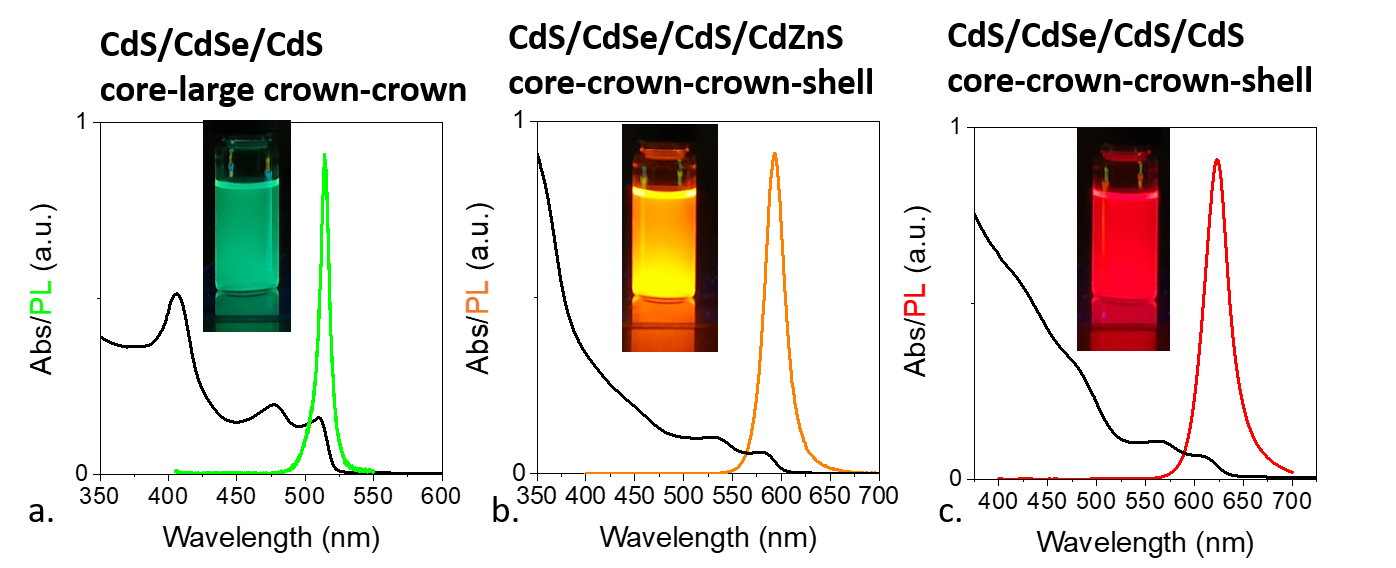 Figure S 1 Synthesis of weakly laterally confined core-large crown-crown-shell NPLs. a. Absorbance and photoluminescence spectra of CdS/CdSe/CdS core-large crown-crown NPLs. Inset is an image of the solution under UV illumination. b. Absorbance and photoluminescence spectra of CdS/CdSe/CdS/CdZnS core-large crown-crown-shell NPLs. Inset is an image of the solution under UV illumination. c. Absorbance and photoluminescence spectra of CdS/CdSe/CdS/CdS core-large crown-crown-shell NPLs. Inset is an image of the solution under UV illumination.Table S 1 Luminescence properties of the material depicted in Figure 1.Chemical analysis of the core-crown-crown-shell NPLs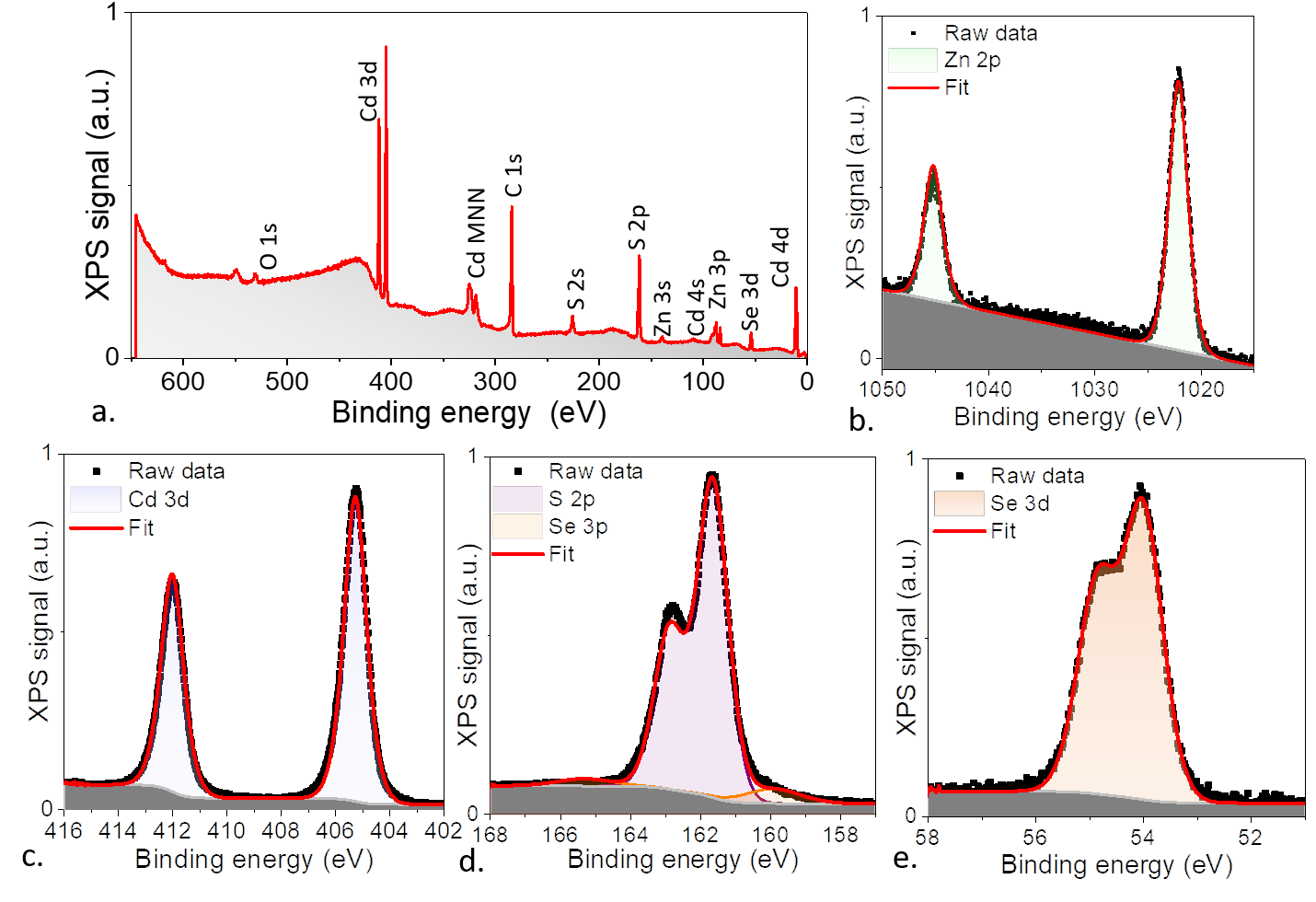 Figure S 2 Photoemission spectroscopy laterally confined C-C-C-S NPLs (material from figure 1). Survey photoemission spectrum acquired with a 700 eV photon energy. b. Zn 2p core level acquired at 1150 eV as photon energy. c. Cd 3d core level acquired with a 700 eV photon energy. d. S 2p (and Se 3p) core levels acquired with a 700 eV photon energy. e. Se 3d core level acquired at 700 eV as photon energy.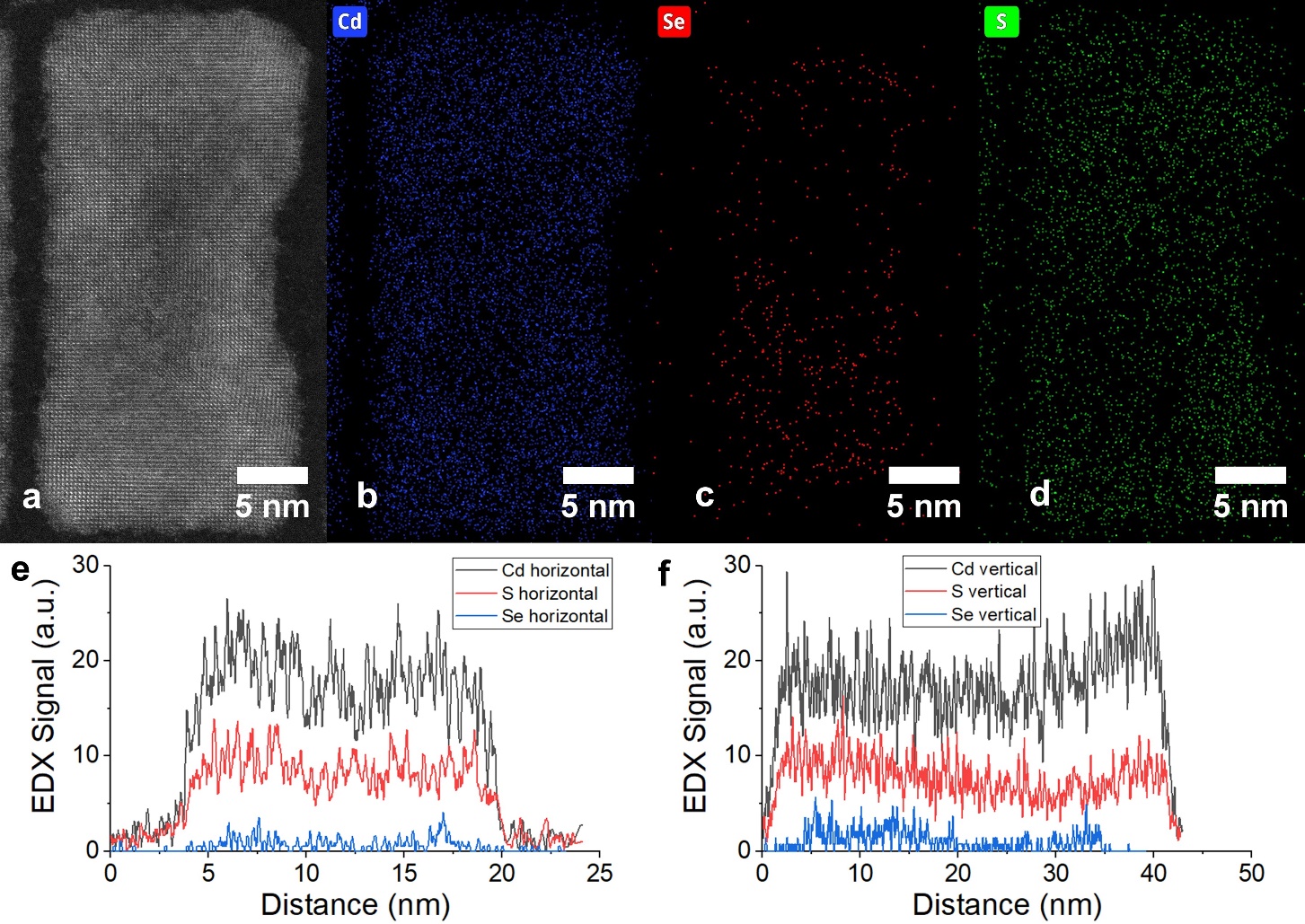 Figure S 3 Chemical mapping for CdS/CdSe/CdS/CdS C-C-C-S NPLs. (a). STEM HAADF for the core-crown-crown-shell NPLs. Elemental maps of (b) Cd, (c) Se, and (d) S. (e) and (f) are line-scans in the (e) horizontal and (f) vertical directions across the image of the plate as shown.Hole wavefunction in laterally confined C-C-C-S NPLs.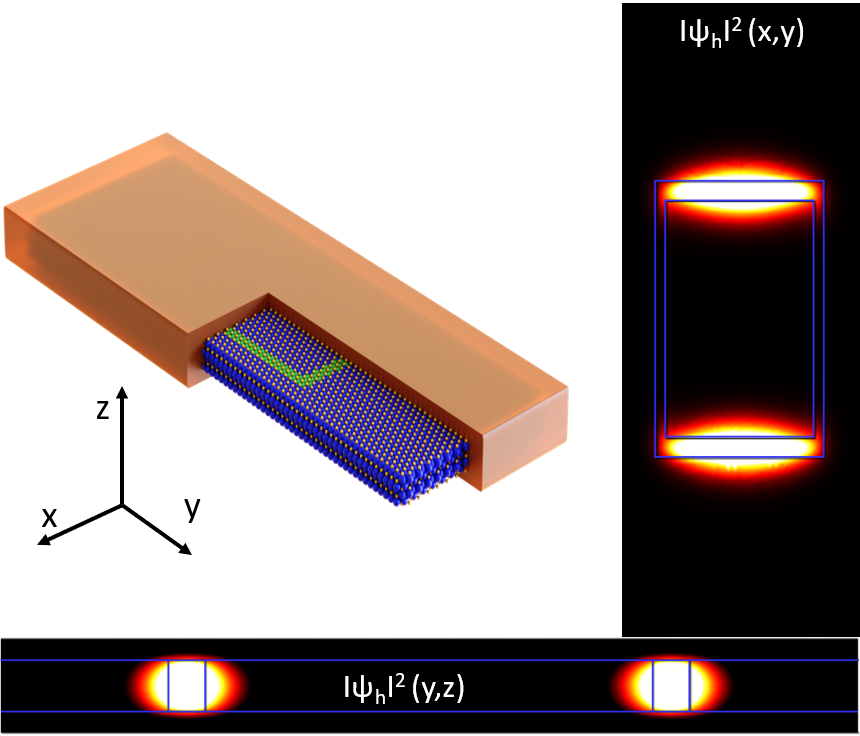 Figure S 4 hole wavefunction. Schematic of the CdS/CdSe/CdS/ZnS C-C-C-S NPL and hole density within the lateral extension (x,y plane) and the thickness (y,z plane).Luminescence from core-crown-crown-shell NPLs 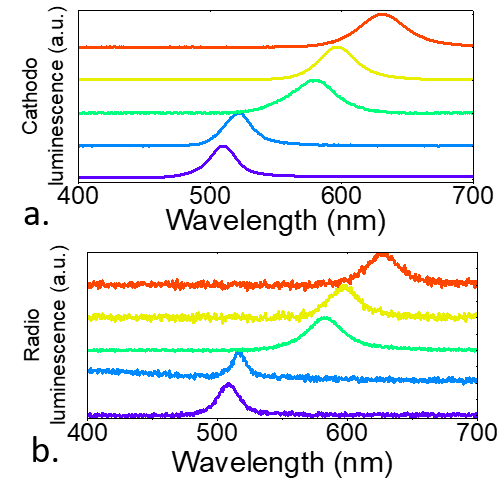 Figure S 5 Luminescence from CdS/CdSe/CdS C-C-C NPLs and their shelled counterparts. a. Cathodoluminescence spectra for CdS/CdSe/CdS C-C-C NPLs with a narrow (1 nm) CdSe crown (purple), for CdS/CdSe/CdS C-C-C NPLs with a large (3 nm) CdSe crown (blue), for CdS/CdSe/CdS/CdZnS C-C-C-S NPLs with a narrow (1 nm) CdSe crown (green), for CdS/CdSe/CdS/CdZnS C-C-C-S NPLs with a large (3 nm) CdSe crown (yellow), for CdS/CdSe/CdS/CdS C-C-C-S NPLs with a large (3 nm) CdSe crown (red). b. Radioluminescence spectra for the same set of samples as a. LED stack band diagramThe energy diagram of the LED stack proposed by Dai et al1 initially was determined previously for CdSe/ZnS NPLs.2 Here we update this diagram to account for actual band gap. Work function is assumed to be unchanged given both NPL have similar surface chemistry (i.e., same surface dipole).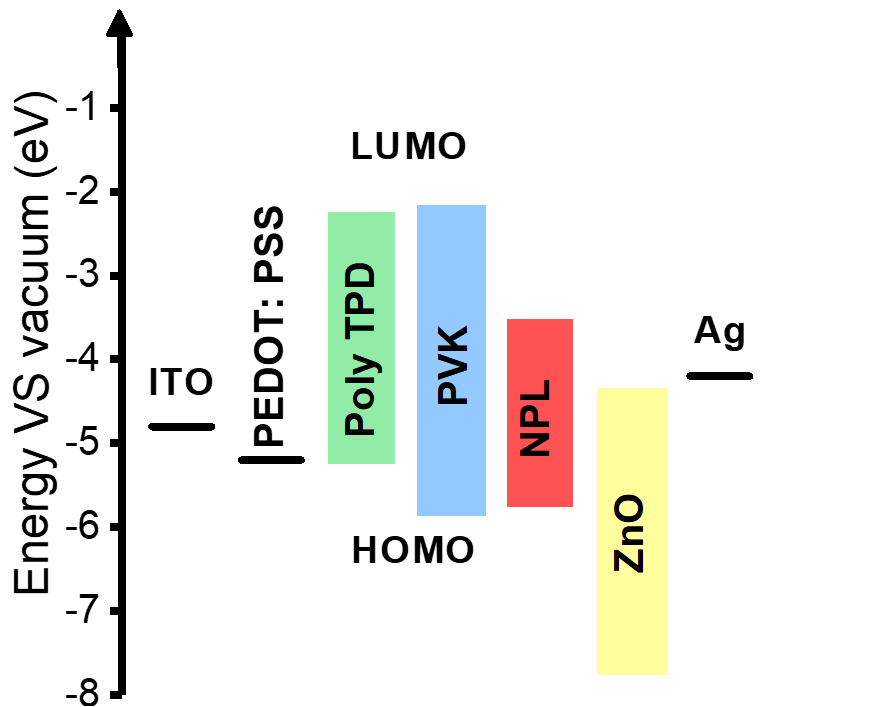 Figure S 6 Energy alignment for the LED. Thermal dependence for PL of core-crown-crown-shell NPLs 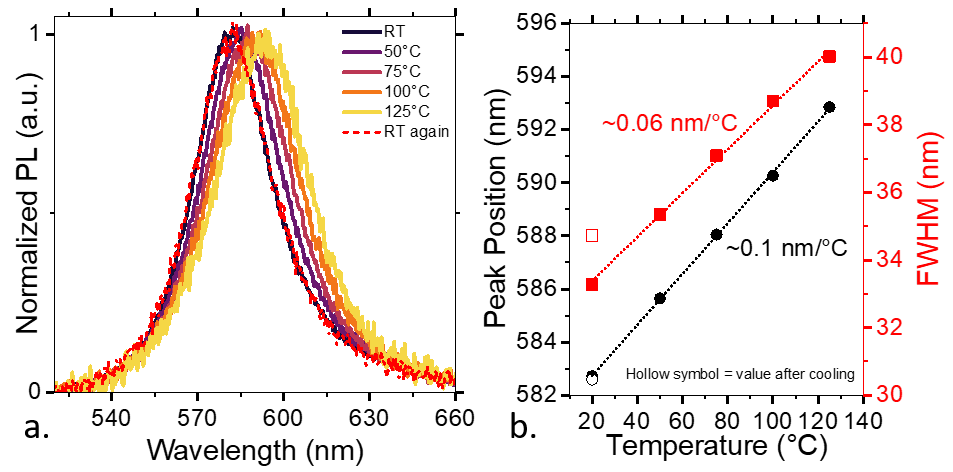 Figure S 7 Thermal dependence of the PL. a. PL spectra for the CdS/CdSe/CdS/CdZnS C-C-C-S NPLs under various temperatures. Absence of irreversible damage upon annealing is illustrated by overlap of the PL spectrum after cooling with initial spectrum. b. Peak wavelength and full width at half maximum as a function of annealing temperature.REFERENCES(1)	Dai, X.; Zhang, Z.; Jin, Y.; Niu, Y.; Cao, H.; Liang, X.; Chen, L.; Wang, J.; Peng, X. Nature 2014, 515, 96–99.(2)	Qu, J.; Rastogi, P.; Gréboval, C.; Livache, C.; Dufour, M.; Chu, A.; Chee, S.-S.; Ramade, J.; Xu, X. Z.; Ithurria, S.; Lhuillier, E. ACS Appl. Mater. Interfaces 2020, 12, 22058–22065.HeterostructurePL max (nm)FWHM (nm)PLQY (%)CdS core4181212 ±2CdS/CdSe core crown4971824 ±3CdS/CdSe/CdS C-C-C5021555 ±8CdS/CdSe/CdS/CdZnS C-C-C-S5753768 ±5